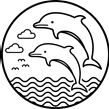 ODSOTNOST V MESECU AVGUSTU :DR. KOROŠEC NOČ OD 16.08. DO 23.08.2020,DR. KRAJNIK OD 23.08.  DO 27.08.2020.DATUMDOPOLDANPOPOLDAN02.08. PONEDELJEKDR. KOROŠEC NOČ/03.08. TOREK/DR. KOROŠEC NOČ04.08  SREDADR. KOROŠEC NOČ/05.08. ČETRTEKDR. KOROŠEC NOČ/06.08.  PETEK DR. KOROŠEC NOČ/09.08. PONEDELJEKDR. KOROŠEC NOČ/10.08. TOREK/DR. KOROŠEC NOČ11.08. SREDADR. KOROŠEC NOČ/12.08. ČETRTEKDR.KOROŠEC NOČ             /13.08. PETEKDR. KOROŠEC NOČ/16.08. PONEDELJEKDR.KRAJNIKDR.LEDINAZAPRTO17.08. TOREKDR.KRAJNIKDR.LEDINA18.08. SREDADR.LEDINADR.KRAJNIK19.08. ČETRTEKDR.LEDINADR.KRAJNIKZAPRTO20.08. PETEK DR.LEDINADR.KRAJNIK23.08. PONEDELJEK DR.LEDINADR.KOROŠEC NOČ24.08. TOREKDR.KOROŠEC NOČDR.LEDINA25.08. SREDADR.KOROŠEC NOČDR.LEDINA26.08. ČETRTEKDR.LEDINADR.KOROŠEC NOČ27.08. PETEKDR.KOROŠEC NOČDR.LEDINA30.08. PONEDELJEKDR.LEDINADR.KRAJNIKDR.KOROŠEC NOČ31.08.TOREKDR.KOROŠEC NOČDR.KRAJNIKDR.LEDINA